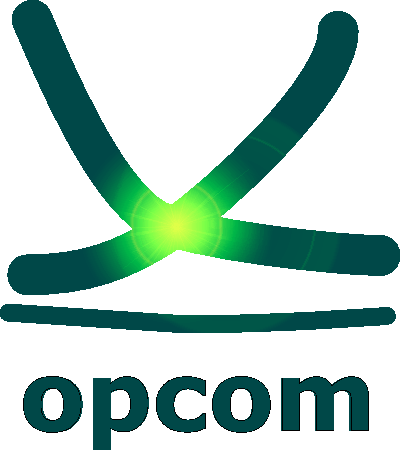 ________________________________________________________________CONVENŢIE DE PARTICIPARE LA PIEȚELE PRODUSELOR STANDARDIZATE PE TERMEN SCURT DE GAZE NATURALE________________________________________________________________CONVENŢIE DE PARTICIPAREla PIEŢELE PRODUSELOR STANDARDIZATE PE TERMEN SCURT  DE GAZE NATURALEÎncheiată între:SOCIETATEA OPERATORUL PIEŢEI DE ENERGIE ELECTRICĂ ŞI DE GAZE NATURALE „OPCOM” S.A. Nr. de înregistrare la Registrul Comerţului J 40/7542/2000Cod Unic de Înregistrare 13278352, atribut fiscal RO,Licenţa nr. 1798 emisă de Autoritatea de Reglementare în Domeniul Energiei, Cod IBAN RO71 RNCB 0074 0292 1737 0107 BCR, sucursala sector 3 Bucureşti, reprezentată legal de domnul Victor IONESCU, Director General, în calitate de Operator al pieţelor produselor standardizate pe termen scurt de gaze naturale și de contraparte pentru tranzacțiile de vânzare-cumpărare de gaze naturale încheiate pe aceste piețe(Denumită în continuare „OPCOM S.A.”)şi(Denumirea societăţii)………………………………………………………………………Nr. de înregistrare la Registrul Comerţului…………….…………….…………….….Cod Unic de Înregistrare………….…………….……atribut fiscal…….…………….., titular al Licenţei nr. ………….….(dacă este cazul) emisă de Autoritatea Națională de Reglementare în Domeniul Energiei pentru activitatea de ………. gaze naturale, reprezentată legal prin ………………., în calitate de…………….., în calitate de participant la piețele produselor standardizate pe termen scurt de gaze naturale administrate de OPCOM S.A., (Denumită în continuare „participant”),Denumite în mod colectiv „Părţile”PREAMBULParticipantul încheie cu OPCOM S.A. prezenta Convenţie de participare la piețele produselor standardizate pe termen scurt de gaze naturale, denumită în continuare Convenţia.Art. 1.  OBIECTUL CONVENŢIEIObiectul Convenţiei îl reprezintă prestarea de către OPCOM S.A. a serviciilor de organizare şi administrare a pieţelor produselor standardizate pe termen scurt de gaze naturale şi acordarea participantului la  piețele produselor standardizate pe termen scurt de gaze naturale a dreptului de a efectua tranzacţii de vânzare-cumpărare de gaze naturale pe aceste pieţe cu OPCOM S.A. în calitate de contraparte, în conformitate cu legislaţia primară şi secundară aplicabilă acestor pieţe.Prin încheierea prezentei Convenţii, Părţile iau la cunoștință drepturile şi obligaţiile reciproce privind cadrul organizat de desfăşurare a tranzacţiilor pe piețele produselor standardizate pe termen scurt de gaze naturale, respectiv încasările și plățile aferente acestor tranzacții, pe baza unor reguli specifice. Convenția și Anexele sunt aplicabile piețelor standardizate pe termen scurt de gaze naturale, ale cărei proceduri specifice au fost elaborate de OPCOM SA supuse procesului de consultare publică. Tranzacţionarea are ca scop contractarea gazelor naturale pentru livrare în următoarea zi gazieră și/sau în restul zilei gaziere următoare, la un preţ transparent, stabilit în urma sesiunii/sesiunilor de tranzacționare, rezultat din echilibrul cererii şi al ofertei, conform procedurilor specifice. Tranzacțiile sunt încheiate pe baza ordinelor introduse în platforma de tranzacționare, care conțin angajamentele ferme de contractare ale participantului la piață. Pentru fiecare ordin tranzacționat, OPCOM S.A. notifică prin platforma de tranzacționare cantitatea tranzacționată și prețul de închidere al pieței pentru ziua de livrare pentru care ordinul a fost introdus.   Condițiile de participare la sesiunile de tranzacționare, ofertarea, tranzacţionarea, publicarea şi punerea la dispoziție a rezultatelor sesiunilor de tranzacționare, încasările și plățile aferente tranzacțiilor pe piețele produselor standardizate pe termen scurt de gaze naturale, se realizează în conformitate cu prevederile procedurilor specifice elaborate de către OPCOM S.A. supuse procesului de consultare publică, al căror conținut respectă dispozițiile Regulilor generale privind piața centralizată de gaze naturale și ale Regulamentului privind cadrul organizat de tranzacționare pe piețele centralizate de gaze naturale administrate de Operatorul Pieței de Energie Electrică și de Gaze Naturale OPCOM-S.A. aprobate prin Ordine al președintelui ANRE, în forma aplicabilă la data sesiunii de tranzacționare. Data intrării în vigoare este cea indicată în Convenție.În cazul în care datele de identificare ale participantului cuprinse în Convenția de participare la piețele produselor standardizate pe termen scurt de gaze naturale se modifică, Părțile vor semna un act adițional la aceasta care va consemna modificările survenite. Până la data semnării actului adiţional nu este afectată sub niciun aspect validitatea prezentei Convenţii. Art. 2.  ÎNCETAREA CONVENŢIEIParticipantul la piețele produselor standardizate pe termen scurt de gaze naturale poate denunţa unilateral prezenta Convenţie cu un termen de preaviz de cel puţin 15 (cincisprezece) zile calendaristice calculate începând cu ziua următoare datei primirii notificării scrise prealabile transmisă în acest sens către OPCOM S.A., fără ca acest lucru să afecteze inclusiv, dar fără a se limita la îndeplinirea obligaţiilor de plată existente sau în curs la data încetării Convenţiei.În cazul în care textul Convenţiei este revizuit de OPCOM S.A., iar forma revizuită în urma procesului de consultare publică  şi publicată de OPCOM S.A. pe site-ul www.opcom.ro, nu este acceptată de către participantul la piețele produselor standardizate pe termen scurt de gaze naturale, acesta poate decide denunțarea unilaterală a Convenţiei de participare, cu respectarea prevederilor procedurilor operaționale specifice. În acest sens participantul poate denunța unilateral Convenția conform dispozițiilor art. 10.2. din Anexa nr. 1 la prezenta Convenție. În această situație, Convenția se va aplica, până la încetarea aplicabilității acesteia, în versiunea nemodificată.Prezenta Convenţie se consideră reziliată de plin drept, fără punere în întârziere, fără a fi necesară acordarea unui termen de preaviz, fără intervenţia instanţei de judecată şi fără altă formalitate prealabilă şi fără posibilitatea atragerii în orice formă a răspunderii OPCOM S.A.:de la data la care OPCOM S.A. a fost informată asupra faptului că participantului la piețele produselor standardizate pe termen scurt de gaze naturale i-a fost retrasă Licenţa,în cazul în care OPCOM S.A. este informată de către o instituție abilitată că participantul la piețele produselor standardizate pe termen scurt de gaze naturale se află în incapacitate de îndeplinire a propriilor obligaţii, respectiv,în cazul în care participantul la piețele produselor standardizate pe termen scurt de gaze naturale nu poate dovedi că a corectat cauzele care au condus la suspendarea sa de la tranzacţionare pe piețele produselor standardizate pe termen scurt de gaze naturale administrate de OPCOM S.A..Art. 3.  LEGEA APLICABILĂPrezenta Convenţie este guvernată şi interpretată potrivit legii române.Orice neînţelegere sau dispută care se poate ivi între Părţi, în cadrul sau în legătură cu executarea Convenţiei, inclusiv referitor la încheierea, executarea ori desfiinţarea sa, va fi soluţionată pe cale amiabilă, în termen de cel mult cincisprezece (15) zile calendaristice de la data notificării unei asemenea neînţelegeri sau/şi dispute. Dacă la expirarea acestui termen, ce va putea fi prelungit prin acordul Părţilor, acestea nu reuşesc să rezolve în mod amiabil neînţelegerea/divergenţa contractuală, fiecare Parte poate solicita ca disputa să se soluţioneze prin arbitrajul Curţii de Arbitraj Comercial Internaţional de pe lângă Camera de Comerţ şi Industrie a României, în conformitate cu Regulile de procedură arbitrală ale acestei Curţi. Locul arbitrajului va fi la Bucureşti. Hotărârea arbitrală este definitivă şi obligatorie pentru Părți.Hotărârea Curţii de Arbitraj Comercial Internaţional de pe lângă Camera de Comerţ şi Industrie a României care va fi pronunţată de instanţă va putea fi consultată de participanţii la piețele produselor standardizate pe termen scurt de gaze naturale care nu sunt Părţi în respectiva dispută, cu condiţia ca informaţiile care sunt confidenţiale să fie înlăturate din aceasta.Art. 4.  DISPOZIŢII FINALEClauzele prezentei Convenţii şi ale Anexelor sale referitoare la drepturile şi obligaţiile participantului la piețele produselor standardizate pe termen scurt de gaze naturale se vor aplica în mod corespunzător şi sucursalei participantului, acolo unde este cazul, în ipoteza participantului la piețele produselor standardizate pe termen scurt de gaze naturale, persoană juridică nerezidentă.Părţile declară că sunt informate pe deplin, că au luat la cunoştinţă şi îşi asumă în totalitate conţinutul standard al Convenţiei și al Anexelor nr. 1, 2 și 3,  publicate pe pagina web www.opcom.ro.În ipoteza în care ulterior încheierii prezentei Convenţii, conţinutul Convenţiei şi al Anexelor sale este modificat/completat în urma consultării publice, Părţile se obligă să respecte Convenţia şi Anexele aşa cum au fost modificate/completate în urma procesului de consultare publică şi publicate pe pagina web www.opcom.ro.Anexele la “Convenţia de participare la piața produselor standardizate pe termen scurt  de gaze naturale ”, care fac parte integrantă din Convenţie sunt:Anexa nr. 1 – Termenii standardAnexa nr. 2 – Drepturi şi obligaţii ale Părţilor Anexa nr. 3 – Piețele produselor standardizate pe termen scurt de gaze naturale cărora le sunt aplicabile prevederile ConvențieiPrezenta Convenţie a fost încheiată astăzi ………………................, în Bucureşti, la sediul societății Operatorul Pieţei de Energie Electrică și de Gaze Naturale „OPCOM” S.A., în două (2) exemplare originale, câte unul pentru fiecare Parte şi intră în vigoare în data de ...................................Anexa 1 la „Convenţia de participare la piețele produselor standardizate pe termen scurt de gaze naturale”TERMENII  STANDARDACRONIMEANRE – Autoritatea Naţională de Reglementare în Domeniul Energiei;PI-GN – piața intra-zilnică de gaze naturale;PZU-GN – piaţa pentru ziua următoare de gaze naturale.DEFINIŢIIÎn înţelesul prezentei Convenții, termenii, expresiile şi abrevierile folosite sunt definite conform Legii energiei electrice și a gazelor naturale nr.123/2012, cu modificările și completările ulterioare, Codului civil, Regulilor generale privind piața centralizată de gaze naturale, Regulamentului privind cadrul organizat de tranzacționare pe piețele centralizate de gaze naturale administrate de Operatorul Pieței de Energie Electrică și Gaze Naturale OPCOM -S.A., aprobate prin Ordine al preşedintelui ANRE precum și altor acte normative specifice sectorului gazelor naturale, în vigoare. Suplimentar se definesc următorii termeni:Anularea unei oferte – Ştergerea ofertei din registrul ofertelor active ale unui participant la piețele produselor standardizate pe termen scurt de gaze naturale luate în considerare în vederea încheierii tranzacţiilor, oferta rămânând înregistrată în baza de date a platformei pentru prelucrări statistice;Cheie USB – Dispozitiv hardware extern care se conectează la calculator şi permite participantului înregistrat la piețele produselor standardizate pe termen scurt de gaze naturale accesarea sistemului de tranzacţionare al PZU-GN și/sau cel al PI-GN pe baza configurării realizate de OPCOM S.A. la înregistrarea participantului la piețele produselor standardizate pe termen scurt de gaze naturale;Notificare – Informare pusă la dispoziţia participanţilor la piețele produselor standardizate pe termen scurt de gaze naturale, privind cantităţile de gaze naturale agregate, tranzacţionate pe PZU-GN și/sau pe PI-GN pentru fiecare zi gazieră de livrare. OPCOM S.A. transmite această informare şi la OTS;Piețele produselor standardizate pe termen scurt – piețele centralizate organizate și administrate de OPCOM S.A. pentru livrarea gazelor naturale în ziua gazieră următoare și în restul zilei gaziere următoare, respectiv Piața pentru Ziua Următoare de Gaze Naturale (PZU-GN) și Piața Intrazilnică de Gaze Naturale (PI-GN);Procedură operaţională aferentă PZU-GN/PI-GN – Document care detaliază succesiunea activităţilor desfăşurate de OPCOM S.A. şi de participanții la piețele produselor standardizate pe termen scurt de gaze naturale în conformitate cu legislaţia primară şi secundară în domeniul gazelor naturale referitoare la PZU-GN/PI-GN, precum şi drepturile şi responsabilităţile reciproce ale acestora;OBLIGAŢII PRIVIND FURNIZAREA DE INFORMAŢIIAtunci când este necesar, pentru îndeplinirea obligaţiilor sale care îi revin conform legii, reglementărilor şi prezenţilor termeni, OPCOM S.A. poate solicita participanţilor la piețele produselor standardizate pe termen scurt de gaze naturale informaţii suplimentare.Participanţii la piețele produselor standardizate pe termen scurt de gaze naturale sunt obligaţi, să furnizeze, la solicitarea OPCOM S.A., toate informaţiile necesare în scopul îndeplinirii de către acesta din urmă a obligaţiilor sale care îi revin de drept conform legii, reglementărilor şi prezentei Convenţii. Toate informaţiile primite de OPCOM S.A. vor fi tratate ca fiind informaţii confidenţiale cu excepţia situaţiilor prevăzute în prezenta Convenţie.Participanţii la piețele produselor standardizate pe termen scurt de gaze naturale au obligaţia să nu afecteze/influenţeze în mod inadecvat şi/sau fraudulos, funcţionarea pieţelor produselor standardizate pe termen scurt de gaze naturale inclusiv, dar fără a se limita la, modul de stabilire a prețurilor de închidere a pieței pentru ziua următoare de gaze naturale și/sau prețurile de tranzacționare pe piața intra-zilnică de gaze naturale, prin transmiterea în mod deliberat sau din culpă a unor informaţii incorecte sau care pot induce în eroare OPCOM S.A. şi/sau participanţii la piețele produselor standardizate pe termen scurt de gaze naturale.Cu excepţia situaţiilor ce impun cerinţe de respectare a confidențialității, OPCOM S.A. este îndreptăţită să prelucreze şi să distribuie informaţii care nu se referă la un anumit participant la piețele produselor standardizate pe termen scurt de gaze naturale şi care privesc elemente de natură tehnică şi comercială.Fără a fi necesar acordul participantului la piețele produselor standardizate pe termen scurt de gaze naturale, OPCOM S.A. poate transmite informaţiile solicitate de autorităţile publice autorizate sau instanţele de judecată, cu privire la participant, dacă acest lucru este prevăzut în Convenţia de participare la pieţele produselor standardizate pe termen scurt de gaze naturale, în legi şi/sau reglementări aplicabile.TARIFEÎn calitate de operator al pieței centralizate, pentru activităţile şi serviciile desfășurate, OPCOM S.A. percepe următoarele tarife:Tariful de înscriere, se percepe o singură dată, la înregistrarea participantului la unul dintre segmentele piețelor administrate de OPCOM S.A.. Factura se emite şi se comunică electronic (pe e-mail), în maximum 5 (cinci) zile lucrătoare de la data confirmării completitudinii documentelor depuse de către solicitant.Tariful de administrare se percepe anual fiecărui participant la piaţă pentru fiecare dintre piețele la care acesta este înregistrat. În primul an, factura se emite şi se comunică electronic (pe e-mail), în maximum 5 (cinci) zile lucrătoare de la data înregistrării, cuprinzând valoarea tarifului (la care se adaugă TVA, după caz), ponderată cu raportul dintre numărul de luni în care participantul este înscris şi numărul de luni din anul calendaristic. Începând cu al doilea an, pentru participanţii înregistraţi, factura se emite în luna decembrie a anului curent pentru anul următor. În situaţia retragerii participantului de la piețele produselor standardizate pe termen scurt de gaze naturale, OPCOM S.A. are obligaţia emiterii facturii de regularizare, în termen de 5 (cinci) zile lucrătoare de la data retragerii acestuia.Tariful de tranzacţionare pe piaţa pentru ziua următoare de gaze naturale/piața intra-zilnică de gaze naturale se percepe lunar.  Factura se emite și se comunică electronic (pe e-mail) în primele 3 (trei) zile lucrătoare din luna următoare lunii în care au fost încheiate tranzacțiile de vânzare/cumpărare a gazelor naturale. Tariful de tranzacționare se aplică cantităţilor de gaze naturale tranzacţionate în luna respectivă. Plata facturilor se efectuează de către participanţi prin virament bancar sau cu ordin de plată, în maximum 5 (cinci) zile lucrătoare de la comunicarea facturii. Factura se consideră achitată de către participant la data înregistrării plăţii în contul OPCOM S.A..SUPRAVEGHEREA PIEŢEIOPCOM S.A. va supraveghea tranzacţionarea pe pieţele produselor standardizate pe termen scurt  de gaze naturale şi va depune diligenţe pentru ca operaţiunile să se desfăşoare în conformitate cu legile şi reglementările aplicabile, precum şi cu prezenţii termeni şi cu Anexele la prezenta Convenţie. SITUAŢII DE NEÎNDEPLINIRE A OBLIGAŢIILORConstituie situații de neîndeplinire a obligațiilor și conduc la suspendarea de la piața pentru ziua următoare/piața intra-zilnică de gaze naturale, fără posibilitatea atragerii în orice formă a răspunderii OPCOM S.A., inclusiv, dar fără a se limita la, următoarele situaţii:dacă, într-un interval de timp de 1 (o) lună, activitatea desfăşurată de participantul la piețele produselor standardizate pe termen scurt de gaze naturale pe PZU-GN/ PI-GN determină de mai mult de 3 (trei) ori refuzuri la plată (datorate lipsei de disponibilitate în cont) pentru instrucțiunile de debitare directă transmise și executarea scrisorii de garanție bancară constituite pentru participarea la sesiunile de tranzacționare organizate PZU-GN/ PI-GN;nerespectarea termenelor, menționate în procedura specifică, de transmitere a facturilor pentru gazele naturale vândute; dacă participantul la piețele produselor standardizate pe termen scurt de gaze naturale nu achită, până la data scadentă, facturile aferente tarifelor aplicabile pentru piețele produselor standardizate pe termen scurt de gaze naturale; dacă participantul la piețele produselor standardizate pe termen scurt de gaze naturale încalcă prevederile Convenţiei de participare la aceste piețe şi/sau prevederile procedurilor specifice privind funcţionarea PZU-GN și/sau PI-GN, după caz, incluzând, dar fără a se limita la cele referitoare la obligația participantului de a-și asuma obligațiile aferente rezultatului sesiunii de tranzacționare în ceea ce privește cantitatea și prețul de închidere a pieței pe piața pentru ziua următoare de gaze naturale/ prețurile de tranzacționare pe piața intra-zilnică de gaze naturale.Suspendarea de la piețele produselor standardizate pe termen scurt de gaze naturale se realizează de către OPCOM S.A. în conformitate cu prevederile „Procedurii privind înregistrarea participanților la piețele centralizate de gaze naturale administrate de OPCOM S.A.”. Dacă participantul la piețele produselor standardizate pe termen scurt de gaze naturale nu poate dovedi că a corectat cauzele care au condus la suspendarea sa în decursul perioadei specificate de OPCOM S.A. în comunicarea privind suspendarea, în conformitate cu prevederile „Procedurii privind înregistrarea participanților la piețele centralizate de gaze naturale administrate de OPCOM S.A.”, OPCOM S.A. revocă înregistrarea ca participant la piețele produselor standardizate pe termen scurt de gaze naturale a participantului, fără a fi obligat la acoperirea oricărui prejudiciu/profit nerealizat de către respectivul participant ca efect direct/indirect a revocării înregistrării. Înregistrarea ca participant la piețele produselor standardizate pe termen scurt este revocată de către OPCOM S.A., cu efect imediat, dacă participantul este titular de Licenţă și aceasta a fost retrasă de către ANRE.OPCOM S.A. va informa prin intermediul paginii web ceilalţi participanţi la PZU-GN și/sau PI-GN, în cazul suspendării dreptului de participare al participantului la PZU-GN și/sau PI-GN.În cazul neîndeplinirii obligaţiilor de către OPCOM S.A., participantul la PZU-GN și/sau PI-GN poate decide să se retragă de la pieţele produselor standardizate pe termen scurt de gaze naturale în baza unei înștiințări prealabile scrise, transmisă cu cel puțin 15 (cincisprezece) zile calendaristice înainte de data la care doreşte încetarea Convenţiei de participare la pieţele produselor standardizate pe termen scurt de gaze naturale. OPCOM S.A. răspunde în continuare de obligaţiile ce îi revin, ca urmare a tranzacțiilor realizate, până la data la care retragerea participantului de la pieţele produselor standardizate pe termen scurt de gaze naturale devine efectivă, respectiv în a 15-a zi calculată din ziua următoare celei la care OPCOM S.A. a primit notificarea de retragere din partea participantului. CONFIDENŢIALITATEFiecare parte va lua toate măsurile pentru păstrarea confidenţialităţii informaţiilor confidenţiale furnizate de cealaltă parte şi nu le va divulga niciunui terţ, fără acceptul prealabil al părţii emitente;Prevederea de la art.7.1 nu se aplică în cazul informaţiilor care:au devenit cunoscute public altfel decât prin încălcarea prevederilor de la art.7.1; erau în posesia părţii care a primit-o, fără restricţii privind divulgarea, înainte de primirea sa de la partea emitentă;au fost primite de la un terţ care le-a obţinut legal şi nu a avut restricţii privind divulgarea;trebuie divulgate/publicate de partea care le-a primit, conform prevederilor din legislaţia şi/sau reglementările aplicabile.FORŢA MAJORĂRăspunderea părților este înlăturată atunci când prejudiciul este cauzat de forță majoră sau în caz fortuit, în condițiile Codului Civil.RESPONSABILITATEA PENTRU PIERDERI ŞI PAGUBEO parte nu va răspunde faţă de cealaltă parte pentru pierderile sau pagubele directe, decurgând din tranzacţionarea pe PZU-GN și/sau pe PI-GN, cu condiţia să fi luat toate măsurile posibile şi necesare pentru prevenirea unor asemenea pierderi sau pagube.O parte nu va răspunde faţă de cealaltă parte pentru pierderile sau pagubele indirecte, incidentale decurgând din tranzacţionarea pe PZU-GN și/sau pe PI-GN, cu excepţia cazului în care asemenea pierderi sau pagube s-au produs ca urmare a unei culpe grave sau a unei acţiuni intenţionate.Cu excepţia culpei grave sau a unei acţiuni intenţionate, OPCOM S.A. nu va răspunde pentru nicio pierdere sau pagubă directă şi/sau indirectă ori incidentală cauzată de, dar fără a se limita la, următoarele situaţii:disfuncţionalitatea totală sau parţială ori altă defecţiune a Sistemului de tranzacţionare al PZU-GN și/sau cel al PI-GN indiferent de cauza care a generat-o;nefuncţionarea, suspendarea ori întreruperea din orice cauze a căilor de comunicaţie cu OPCOM S.A.;nerespectarea de către participanţii la PZU-GN și/sau la PI-GN a Instrucţiunilor de instalare, configurare şi utilizare a Sistemului de tranzacţionare al PZU-GN și/sau cel al PI-GN, după caz;introducerea în Sistemul de tranzacționare de către participanţii la PZU-GN și/sau la PI-GN a unor oferte conţinând erori de redactare a acestora;orice altă situaţie care nu este sau care în mod rezonabil nu poate fi considerată ca fiind sub controlul OPCOM S.A., precum şi orice situaţie în care, acţionând în mod rezonabil, OPCOM S.A. nu a putut sau nu era obligat să preîntâmpine apariţia respectivei pagube pentru participantul la PZU-GN și/sau la PI-GN. În sensul prezentei clauze, se consideră că OPCOM S.A. a acţionat în mod rezonabil atunci când a acţionat fără a încălca dispoziţiile legale în vigoare, respectiv conform prezentei Convenţii şi a Procedurilor privind tranzacționarea pe piețele produselor standardizate pe termen scurt  de gaze naturale. MODIFICĂRI ADUSE ANEXELOR LA CONVENŢIEOPCOM S.A. poate propune ca urmare a iniţiativei proprii, a primirii unei sesizări din partea participanților la piețele produselor standardizate pe termen scurt de gaze naturale sau a unei evidente necesităţi de conformitate cu modificările cadrului legislativ, modificarea şi/sau completarea Convenției și/sau a Anexelor la prezenta Convenţie. OPCOM S.A. va supune procesului de consultare publică respectivul document. De la data intrării în vigoare a documentului modificat, OPCOM S.A. are obligaţia să informeze participanţii la piețele produselor standardizate pe termen scurt de gaze naturale cu privire la modificările şi/sau completările aduse, prin publicarea acestora pe pagina web www.opcom.ro.Participanţii la piețele produselor standardizate pe termen scurt de gaze naturale care nu acceptă modificările pot decide denunţarea unilaterală a Convenţiei de participare la pieţele produselor standardizate pe termen scurt de gaze naturale cu o notificare prealabilă scrisă. Încetarea efectelor Convenţiei de participare la pieţele produselor standardizate pe termen scurt de gaze naturale se va produce în termen de 15 zile calendaristice de la data primirii notificării de OPCOM S.A., Convenţia şi Anexele sale aplicându-se în acest interval în versiune nemodificată. Dacă în termen de 15 zile calendaristice de la data aducerii la cunoștința publică a modificării Convenției și/sau Anexelor sale, participantul la piețele produselor standardizate pe termen scurt de gaze naturale nu denunţă unilateral Convenţia, se va considera că acesta îşi însușește de plin drept noul conţinut al Anexelor, acestuia fiindu-i pe deplin drept opozabile toate prevederile noii versiuni a Convenției și Anexelor acesteia.Modificările şi/sau completările Convenției și/sau Anexelor intră în vigoare în termen de 15 zile calendaristice de la data la care acestea s-au făcut publice pe pagina web www.opcom.ro, cu excepţia cazului în care modificările şi/sau completările sunt impuse de schimbarea cadrului legislativ. În această din urmă situaţie, modificările şi/completările Anexelor intră în vigoare odată cu intrarea în vigoare a modificărilor legislative respective. INTRAREA ÎN VIGOARE, DURATA ŞI PERIOADA DE ÎNŞTIINŢAREConvenția intră în vigoare la data specificată în momentul semnării din partea OPCOM S.A. și se încheie pe perioadă nedeterminată. OPCOM S.A. poate decide, în condiţiile prevederilor de la Articolul 6 din prezenta Anexă, denunţarea unilaterală a Convenţiei în baza unei notificări transmise celeilalte Părţi cu cel puţin 15 zile calendaristice înainte.În cazul retragerii licenţei de către ANRE, dreptul de ofertare pe pieţele produselor standardizate pe termen scurt de gaze naturale al participantului în cauză va înceta de plin drept de la data la care OPCOM S.A. a fost informată în acest sens, fără altă formalitate şi fără a fi necesară intervenţia instanţei de judecată şi fără posibilitatea atragerii în orice formă a răspunderii OPCOM S.A..Anexa nr. 2  la « Convenţia de participare la piețele produselor standardizate pe termen scurt de gaze naturale»DREPTURI ŞI OBLIGAŢII ALE PĂRŢILORArt. 1.  DREPTURILE PARTICIPANTULUI LA PIEȚELE PRODUSELOR STANDARDIZATE PE TERMEN SCURT DE GAZE NATURALEParticipantul la piețele produselor standardizate pe termen scurt de gaze naturale are următoarele drepturi, în condițiile în care respectă pe deplin prevederile Convenției și ale Anexelor la aceasta:Să primească din partea OPCOM S.A. la solicitarea sa, asistenţă şi sesiuni de instruire practică cu privire la utilizarea Sistemului de tranzacţionare al PZU-GN și/sau cel PI-GN, după caz;Să primească, la solicitarea sa, pe baza Contractului de comodat, cheia USB pentru conectarea la Sistemul de tranzacţionare al PZU-GAZ și/sau cel PI-GN, după caz;Să acceseze Sistemul de tranzacţionare al PZU-GN și/sau cel PI-GN, după caz și să introducă oferte de vânzare și/sau oferte de cumpărare de gaze naturale pentru PZU-GN și/sau pentru PI-GN conform programului de tranzacţionare zilnic;Să utilizeze o scrisoare de garanţie bancară de plată unică pentru PZU-GN și PI-GN, care va avea specificat în conţinutul ei că se utilizează pentru PZU-GN și/sau PI-GN;Să verifice înregistrările din fereastra Adâncime de Piaţă și Registru de ordine din cadrul Sistemului de tranzacționare al PZU-GN și/sau cel al PI-GN, după caz;Să-şi modifice sau anuleze oferta/ofertele pentru gaze naturale în timpul sesiunii de tranzacționare pe PZU-GN și/sau pe PI-GN, după caz;Să primească de la OPCOM S.A., prin intermediul Sistemului de tranzacţionare al PZU-GN și/sau cel al PI-GN, confirmarea validării ofertelor/informaţii privind invalidarea ofertelor;Să acceseze Confirmările de tranzacţii, Notele de decontare zilnice și Notificările, în termenele şi condiţiile specificate în „Procedura privind funcționarea pieței pentru ziua următoare de gaze naturale”, respectiv „Procedura privind funcționarea pieței intra-zilnice de gaze naturale” și să solicite OPCOM S.A. transmiterea acestora în situaţia în care nu poate accesa Sistemul de tranzacţionare al PZU-GN și/sau cel al PI-GN;Să încaseze integral contravaloarea drepturilor de încasare aferente vânzărilor de gaze naturale lunare pe PZU-GN, respectiv pe PI-GN prin încasări zilnice ale contravalorii poziţiei nete de vânzător şi să documenteze plata obligaţiilor de plată prin accesarea mecanismelor de compensare/regularizare prevăzute în „Procedura privind încasările şi plăţile aferente tranzacţiilor pe piața pentru ziua următoare de gaze naturale” și „Procedura privind încasările şi plăţile aferente tranzacţiilor pe piața intrazilnică de gaze naturale”;Să emită şi să transmită către OPCOM S.A. factura lunară aferentă cantităților de gaze naturale vândute pe PZU-GN, respectiv pe PI-GN;Să fie anunţat prin canale de comunicație alternative (telefon, fax, e-mail, website) în cazul întreruperii şi a reluării funcţionării Sistemului de tranzacţionare al PZU-GN și/sau cel al PI-GN;Să decidă retragerea din proprie iniţiativă de la PZU-GN și/sau de la PI-GN în baza unei înştiinţări transmise în scris la OPCOM S.A..Art. 2.  OBLIGAŢIILE PARTICIPANTULUI LA PIEȚELE PRODUSELOR STANDARDIZATE PE TERMEN SCURT DE GAZE NATURALEParticipantul la piețele produselor standardizate pe termen scurt de gaze naturale are următoarele obligații:Să respecte prevederile prezentei „Convenţii de participare la piețele produselor standardizate pe termen scurt de gaze naturale”, ale Regulamentului privind cadrul organizat de tranzacționare pe piețele centralizate de gaze naturale administrate de Operatorul Pieței de Energie Electrică și Gaze Naturale OPCOM - S.A şi ale procedurilor aferente funcţionării pieţelor produselor standardizate pe termen scurt de gaze naturale, în vigoare;Să depună la OPCOM S.A. Contractul de Mandat privind plata prin debitare directă – Direct Debit (MDD), nu mai târziu de ora 12:00, cu o (1) zi bancară lucrătoare înainte de ziua de tranzacţionare în care doreşte să introducă oferte de cumpărare, care să îndeplinească condițiile specificate în „Procedura privind încasările și plățile aferente tranzacțiilor pe piața pentru ziua următoare de gaze naturale” și „Procedura privind încasările și plățile aferente tranzacțiilor pe piața intrazilnică de gaze naturale”;Să realizeze toate demersurile necesare la Banca de garantare proprie pentru primirea de către OPCOM S.A., de la Banca cont central, nu mai târziu de ora 12:00, cu o (1) zi bancară lucrătoare înainte de prima zi în care participantul la piețele produselor standardizate pe termen scurt de gaze naturale dorește să introducă oferte de cumpărare, a unei scrisori de garanție bancară de plată emisă în favoarea OPCOM S.A. și să transmită la OPCOM S.A. repartiția nominală a valorii acesteia între PZU-GN și PI-GN, la termenele și în condițiile specificate în „Procedura privind constituirea, verificarea și utilizarea garanțiilor financiare pentru participarea la piața pentru ziua următoare de gaze naturale” și „Procedura privind constituirea, verificarea și utilizarea garanțiilor financiare pentru participarea la piața intrazilnică de gaze naturale”;Să solicite OPCOM S.A. acordul pentru diminuarea valorii scrisorii de garanţie bancară, precum şi pentru scoaterea de sub obligaţii a Băncii garante înainte de expirarea termenului de valabilitate a scrisorii de garanţie bancară; Să asigure disponibilităţile financiare necesare debitării contului său deschis la Banca de decontare, la valoarea solicitată prin instrucţiunile de debitare directă, calculată conform „Procedurii privind încasările şi plăţile aferente tranzacţiilor pe piața pentru ziua următoare de gaze naturale” și/sau „Procedurii privind încasările şi plăţile aferente tranzacţiilor pe piața intrazilnică de gaze naturale” şi la termenele prevăzute în Contractul de Mandat privind plata prin debitare directă şi să comunice OPCOM S.A. contul bancar în care doreşte să încaseze contravaloarea tranzacţiilor de vânzare pe PZU-GN și/sau pe PI-GN;Să se asigure că dispune de garanţii disponibile suficiente pentru acoperirea intenţiilor de cumpărare/a obligaţiilor de plată deja asumate conform „Procedurii privind constituirea, verificarea și utilizarea garanțiilor financiare pentru participarea la piața pentru ziua următoare de gaze naturale” și/sau „Procedurii privind constituirea, verificarea și utilizarea garanțiilor financiare pentru participarea la piața intrazilnică de gaze naturale”;Să se asigure că valorile din ofertă reflectă interesul propriu anterior introducerii ofertei în sistemul de tranzacționare;Să verifice dacă ofertele introduse pentru PZU-GN și/sau pentru PI-GN au fost încărcate în sistemul de tranzacţionare;Să accepte ca angajamente ferme Confirmările de tranzacţie şi Notificările aferente tranzacţiilor pe pieţele produselor standardizate pe termen scurt de gaze naturale;Să achite integral contravaloarea obligaţiilor de plată aferente cumpărărilor de gaze naturale lunare din PZU-GN și/sau din PI-GN (inclusiv contravaloarea aferentă TVA), prin plăţi zilnice ale contravalorii poziţiei nete de cumpărător şi să documenteze încasarea drepturilor de încasare prin accesarea mecanismelor de compensare/regularizare prevăzute în „Procedura privind încasările şi plăţile aferente tranzacţiilor pe piața pentru ziua următoare de gaze naturale” și „Procedura privind încasările și plățile aferente tranzacțiilor pe piața intrazilnică de gaze naturale”;Să achite integral contravaloarea tarifului de tranzacţionare pe pieţele produselor standardizate pe termen scurt de gaze naturale și a tarifului de administrare a pieţelor produselor standardizate pe termen scurt de gaze naturale (inclusiv contravaloarea aferentă TVA);Să păstreze în bune condiţii cheia USB de acces la Sistemul de tranzacţionare al PZU-GN și/sau PI-GN şi să nu o înstrăineze unor persoane neautorizate pentru tranzacţionare. Participantul la piețele produselor standardizate pe termen scurt de gaze naturale este direct responsabil pentru confidenţialitatea datelor de identificare primite de la OPCOM S.A. pentru accesarea platformei de tranzacţionare;În cazul în care datele de identificare proprii, cuprinse în Convenţia de participare pe piețele produselor standardizate pe termen scurt de gaze naturale se modifică, să încheie cu OPCOM S.A. un Act adiţional la prezenta Convenţie care va consemna modificările survenite;Să anunțe, după caz, în cel mai scurt timp OPCOM S.A. cu privire la modificarea/prelungirea/retragerea licenței acordate de ANRE în baza căreia s-a făcut înregistrarea ca participant la piețele produselor standardizate pe termen scurt de gaze naturale;Să asigure, în scopul participării la aceste piețe, desfășurarea corespondenței/discuțiilor cu reprezentanții OPCOM S.A. în limba română.Art. 3.  DREPTURILE OPCOM S.A.OPCOM SA are următoarele drepturi:Să primească Contractul de Mandat privind plata prin debitare directă nu mai târziu de ora 12:00, cu o (1) zi bancară lucrătoare înainte de ziua de tranzacţionare în care participantul doreşte să introducă oferte de cumpărare;Să primească de la Banca cont central scrisoarea de garanţie bancară de plată, în original, dacă este emisă de Banca cont central sau mesajul swift al băncii garante însoțit de avizul Băncii cont central, dacă scrisoarea de garanție bancară este emisă de altă bancă de garantare decât Banca cont central, nu mai târziu de ora 12:00, cu o (1) zi bancară lucrătoare înainte de ziua de tranzacţionare în care participantul la piețele produselor standardizate pe termen scurt de gaze naturale doreşte să introducă oferte de cumpărare;Să monitorizeze valoarea şi perioada de valabilitate a scrisorii de garanţie bancară de plată depusă de participantul la piețele produselor standardizate pe termen scurt de gaze naturale şi să scoată scrisoarea de garanţie bancară din sistemul de tranzacţionare înainte de expirarea acesteia, cu perioadele de timp stabilite în „Procedura privind constituirea, verificarea şi utilizarea garanţiilor financiare pentru participarea la piața pentru ziua următoare de gaze naturale” și „Procedura privind constituirea, verificarea şi utilizarea garanţiilor financiare pentru participarea la piața intrazilnică de gaze naturale”;Să calculeze nivelul valorii garanţiei de validare și a celei disponibile, să valideze oferta/ofertele de cumpărare introdusă/introduse de participantul la piețele produselor standardizate pe termen scurt de gaze naturale şi să invalideze oferta/ofertele de cumpărare a cărei/căror valoare depăşeşte valoarea garanţiei disponibile sau în cazul în care valabilitatea scrisorii de garanție bancară nu a fost prelungită în termenele stabilite în „Procedurii privind constituirea, verificarea și utilizarea garanțiilor financiare pentru participarea la piața pentru ziua următoare de gaze naturale” și „Procedurii privind constituirea, verificarea şi utilizarea garanţiilor financiare pentru participarea la piața intrazilnică de gaze naturale”;Să întrerupă sesiunile de tranzacționare aferente PI-GN, zilnic în intervalul 22:30 – 24:00 pentru mentenanța sistemului de tranzacționare și actualizarea nivelului garanției de validare, precum și cel mult o dată pe lună, maxim 3 ore, cu condiția anunțării publice prealabile cu cel puțin 3 zile lucrătoare înainte;Să transmită în fiecare zi bancară lucrătoare, la Banca cont central, instrucţiunea de debitare directă, corespunzătoare valorii nete a obligaţiilor de plată zilnice (inclusiv contravaloarea aferentă TVA) ale participantului la piețele produselor standardizate pe termen scurt de gaze naturale, înscrisă în Nota de decontare zilnică finală;Să transmită cererea de executare a scrisorii de garanţie bancară de plată la Banca cont central, în situaţia în care primeşte de la Banca cont central rapoarte de refuzuri datorate lipsei de disponibilităţi din contul destinat participării pe PZU-GN sau pe PI-GN al/ale participantului la piețele produselor standardizate pe termen scurt de gaze naturale şi să refuze diminuarea valorii acesteia, solicitată de participantul la piețele produselor standardizate pe termen scurt de gaze naturale dacă valoarea rezultată după reducere nu acoperă obligaţiile de plată ale acestuia;Să emită şi să transmită participantului la piețele produselor standardizate pe termen scurt de gaze naturale care a efectuat tranzacții de cumpărare de gaze naturale pe PZU-GN și/sau pe PI-GN, factura sau după caz, facturile lunară/lunare aferentă/aferente gazelor naturale cumpărate (inclusiv contravaloarea aferentă TVA) pentru fiecare dintre cele două piețe;Să emită şi să transmită facturile lunare participantului la piețele produselor standardizate pe termen scurt de gaze naturale pentru contravaloarea tarifului de tranzacţionare pe pieţele produselor standardizate pe termen scurt de gaze naturale aplicată cantităților de gaze naturale tranzacționate pe PZU-GN și pe PI-GN (inclusiv contravaloarea aferentă TVA) și a tarifului de administrare a pieţelor produselor standardizate pe termen scurt de gaze naturale  (inclusiv contravaloarea aferentă TVA) pentru fiecare dintre cele două piețe;Să încaseze contravaloarea cantităților de gaze naturale vândute pe PZU-GN și pe PI-GN, a tarifului de tranzacţionare pe pieţele produselor standardizate pe termen scurt de gaze naturale și a tarifului de administrare a pieţelor produselor standardizate pe termen scurt de gaze naturale;Să decidă, după caz, în conformitate cu reglementările în vigoare, suspendarea de la tranzacţionare sau revocarea înregistrării participantului la piețele produselor standardizate pe termen scurt de gaze naturale;Să primească informaţii de la participantul la piețele produselor standardizate pe termen scurt de gaze naturale cu privire la orice schimbare a datelor sale de identificare din Registrul de tranzacţionare, susţinute de documente justificatoare în acest sens și să semneze cu participantul respectiv un Act adiţional la prezenta Convenţie care va consemna modificările survenite;Să transmită informaţiile solicitate de autorităţile publice autorizate sau instanţele de judecată cu privire la participantul la piețele produselor standardizate pe termen scurt de gaze naturale, fără a fi necesar acordul celui din urmă, dacă acest lucru este prevăzut în Convenție, în legi şi/sau reglementări aplicabile.Art. 4.  OBLIGAŢIILE OPCOM S.A.OPCOM SA are următoarele obligații:Să respecte prevederile prezentei „Convenţii de participare la piețele produselor standardizate pe termen scurt de gaze naturale”, ale Regulamentului privind cadrul organizat de tranzacționare pe piețele centralizate de gaze naturale administrate de Operatorul Pieței de Energie Electrică și Gaze Naturale OPCOM -S.A  şi ale procedurilor aferente funcţionării pieţelor produselor standardizate pe termen scurt  de gaze naturale, în vigoare;Să asigure un mediu de tranzacţionare în condiţii de corectitudine, obiectivitate, independenţă, echidistanţă, transparenţă şi nediscriminare, în conformitate cu prevederile legislației primare și secundare aplicabile;Să asigure pentru participantul la piețele produselor standardizate pe termen scurt de gaze naturale asistenţă şi sesiuni de instruire practică cu privire la utilizarea Sistemului de tranzacţionare al PZU-GN și/sau cel al PI-GN;Să pună la dispoziţia participantului la piețele produselor standardizate pe termen scurt de gaze naturale „Ghidul participantului la PZU-GN” și „Ghidul participantului la PI-GN” prin publicarea acestora pe website-ul OPCOM S.A. şi să îl informeze în timp util asupra modificării acestuia prin mesaje de informare publicate pe pagina principală a website-ului OPCOM S.A.;Să pună la dispoziţia participantului la piețele produselor standardizate pe termen scurt de gaze naturale cheia USB de acces la sistemul de tranzacţionare al PZU-GN și/sau cel al PI-GN în urma semnării unui contract de comodat;Să transmită la Banca cont central Contractul de Mandat privind plata prin debitare directă, în vederea setării datelor necesare în sistemul informatic al băncii, pentru fiecare dintre piețele produselor standardizate pe termen scurt de gaze naturale;Să valideze ofertele de vânzare/cumpărare introduse de către participantul la piețele produselor standardizate pe termen scurt de gaze naturale în conformitate cu prevederile reglementărilor în vigoare;Să notifice automat, prin intermediul Sistemului de tranzacţionare al PZU-GN și/sau cel al PI-GN, participantul la piețele produselor standardizate pe termen scurt de gaze naturale despre invalidarea unei oferte pentru gaze naturale;Să pună la dispoziţia participantului la piețele produselor standardizate pe termen scurt de gaze naturale care a introdus oferte pentru gaze naturale pe PZU-GN, respectiv pe PI-GN Confirmările de tranzacţii și Notele de decontare zilnice pentru tranzacţiile cu gaze naturale realizate, inclusiv prin canale alternative de comunicaţie (e-mail) în situația notificării de către participantul la piețele produselor standardizate pe termen scurt de gaze naturale a imposibilităţii acestuia de a accesa Sistemul/Sistemele de tranzacţionare;Să pună la dispoziţia participantului la piețele produselor standardizate pe termen scurt de gaze naturale, Notificările fizice corespunzătoare tranzacţiilor încheiate pe PZU-GN și/sau pe PI-GN şi să transmită către OTS Notificările corespunzătoare tranzacţiilor încheiate pe PZU-GN și/sau pe PI-GN;Să anunţe participantul la piețele produselor standardizate pe termen scurt de gaze naturale prin canale de comunicaţie alternative cu privire la imposibilitatea utilizării căilor de comunicaţie uzuale sau la nefuncţionarea sistemului de tranzacţionare, precum şi privind reluarea tranzacţionării şi să publice motivele întreruperii accidentale a sesiunii de tranzacţionare;Să achite integral contravaloarea obligaţiilor de plată aferente vânzărilor de gaze naturale lunare realizate pe  PZU-GN și/sau PI-GN de participantul la piețele produselor standardizate pe termen scurt de gaze naturale şi să documenteze încasarea drepturilor de încasare/plată reciproce prin transmiterea solicitărilor de compensare şi accesarea mecanismelor de compensare/regularizare prevăzute în „Procedura privind încasările şi plăţile aferente tranzacţiilor pe piața pentru ziua următoare de gaze naturale” și „Procedura privind încasările şi plăţile aferente tranzacţiilor pe piața intrazilnică de gaze naturale”;Să emită ordinele de plată, în favoarea participantului la piețele produselor standardizate pe termen scurt de gaze naturale, pentru sumele de bani corespunzătoare valorii nete a drepturilor de încasare zilnice, înscrise în Nota de decontare zilnică emisă pentru PZU-GN și/sau cea pentru PI-GN;Să actualizeze Registrul de tranzacţionare al piețelor produselor standardizate pe termen scurt de gaze naturale cu datele aferente participantului înregistrat la piețele produselor standardizate pe termen scurt de gaze naturale;Să publice pe website-ul propriu legislația secundară privind organizarea și funcționarea PZU-GN și cea aplicabilă pentru PI-GN şi, respectiv, variantele revizuite ale acestora.Anexa nr. 3  la « Convenţia de participare la piețele produselor standardizate pe termen scurt de gaze naturale»PIEȚELE PRODUSELOR STANDARDIZATE PE TERMEN SCURT DE GAZE NATURALE CĂRORA LE SUNT APLICABILE PREVEDERILE CONVENȚIEIPrevederile prezentei Convenții sunt aplicabile pentru:Operatorului Pieţei de  Energie Electrică             şi de Gaze Naturale  „OPCOM” S.A. Director General,………………………………………………………………………………………………  Director Economic………………………………………………………………………………………………  Director D.T.T.C.………………………………………………………………………………………………  Director D.T.D.T.S.………………………………………………………………………………………………  Director D.I.T.………………………………………………………………………………………………    Reprezentantul legal al participantului       ....................................................       (Nume, Prenume, Funcţie, Semnătura)     .........................................................     .........................................................Denumirea piețeiDenumirea piețeiDa/NuPiața pentru Ziua Următoare de Gaze NaturalePZU-GNPiața Intrazilnică de Gaze NaturalePI-GNOperatorului Pieţei de  Energie Electrică             şi de Gaze Naturale  „OPCOM” S.A. Director General,………………………………………………………………………………………………  Director Economic………………………………………………………………………………………………  Director D.T.T.C.………………………………………………………………………………………………  Director D.T.D.T.S.………………………………………………………………………………………………  Director D.I.T.………………………………………………………………………………………………    Reprezentantul legal al participantului       ....................................................       (Nume, Prenume, Funcţie, Semnătura)     .........................................................     .........................................................